Cup’r Cone Deluxe Homemade Ice Cream & TreatsCatering EventsContact name :____________________________	Phone:___________________Email address: _______________________________________________________Event date: __________________________________________________________Event Start time: ________________________Event End time: ________________Expected number of guests: _____________________________________________Brief description of event: ______________________________________________Location: (Distance may affect pricing) _____________________________________________________________________________________________________________________________________________Indoor/outdoor? ______________________	Electric available? ___________Private eventDeluxe Homemade Ice cream – Minimum of 2-hour service - $800 – up to 125 guestsAdditional hour $200Choices of 5 ice cream flavorsIncludes cups, cake cones, spoons, and napkinsWaffle cones, waffle bowls, sprinkles, choc syrup, peanuts, and whipped cream - extra $100 Yes ___ No ___*Please email us for an event larger than 125 or a custom package!Anything else we should know about your event? ____________________________________________________________________________________________________________________________________________________________Creating Smiles for Miles!Email us at cuprcone@gmail.comPayment due day of event$150 cancellation fee within 2 days of event35983 Blue Runner Lane, Rehoboth, DE 19971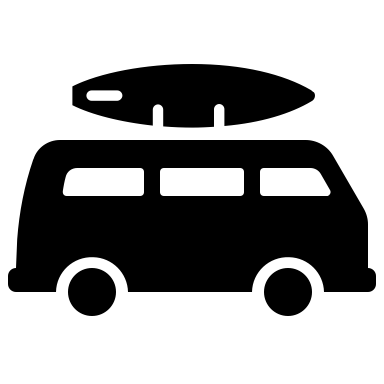 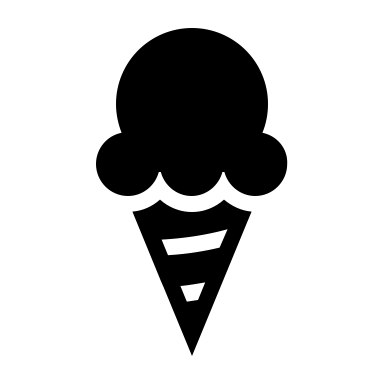 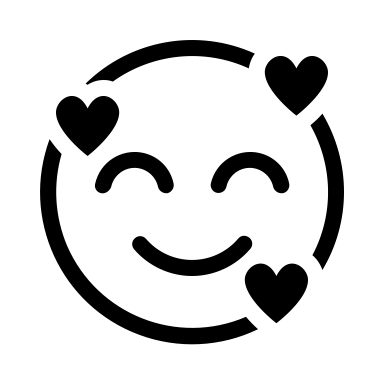 